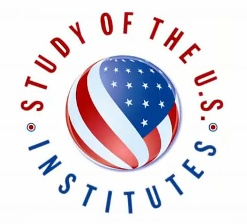 STUDY OF THE UNITED STATES INSTITUTES SUMMER 2023APPLICATION FORM for SCHOLARS and SECONDARY EDUCATORS  Application must be sent to both e-mail addresses:  office@fulbright.sk and contact_bratislava@state.govSelect the SUSI Institute: SUSI for Secondary EducatorsSUSI for ScholarsSelect the Theme of the SUSI Institute (if Secondary Educators): Secondary Educators - TeachersSecondary Educators - AdministratorsSelect the Theme of the SUSI Institute (if Scholars): U.S. Culture, Identity and SocietyJournalism and Media  American Politics and Political ThoughtU.S. Economics and Sustainable DevelopmentU.S. Foreign PolicyContemporary American LiteratureCANDIDATE INFORMATIONFull Name (Please provide information exactly as it appears in your passport): Last Name:      	Given Name:      Gender:       (Female, Male, or Non-binary)Date of Birth (Month, Date, Year):       Birth City:        Birth Country:       Citizenship Primary:       Citizenship Secondary (if applicable):       Country of Residence:       Candidates Contact Information Street Address:       City:       Postal Code:        Country:        Phone Number:       Numbers only E-mail Address:        Medical, Physical, Dietary or other Personal Considerations (This will not affect candidate selection, but will enable the host institution to make any necessary accommodations. Please also indicate if you have any disability (Blind or visual impairments, Deaf or hearing impairments, Learning disability, Physical disability, Psychiatric disability, Systemic Disability):       Please describe any pre-existing medical conditions, including any prescription you may be taking, or any other dietary or personal consideration:       Previous Experience in the United States: If yes, please list any previous travel for the purpose of tourism/vacation, conference, educational study, or previous ECA related grants. Provide dates/duration, purpose of visit(s), and location (example: July 4 - 14, 2018, Tourism to Washington, D.C., December 1-15, 2018, short term study abroad to NYC.) Family Residing in the United States (if applicable please include relation information, city and state)CANDIDATE BACKGROUNDEducationPlease list all earned degrees beginning with the most recent. (Each entry should include the following information: Degree Earned (Degrees should reflect the closest U.S. equivalent.), Year Awarded, Specialization, Institution (Example: Master's; 2019; International Relations; American University)Degree Earned:       Year Awarded:       Specialization:       Institution:       Degree Earned:       Year Awarded:       Specialization:       Institution:       Degree Earned:       Year Awarded:       Specialization:       Institution:       Additional Academic/Professional Training, Workshops:Current Position, Employment: Current Position/Job Title:       Institution Name:       Institution Address - City, Country:        Work History (Please limit your experience to 5 most recent jobs. Please specify if part-time): Institution:           Employment dates: from Month/Year         to         Title/position:           Institution:           Employment dates: from Month/Year         to         Title/position:           Institution:           Employment dates: from Month/Year         to         Title/position:           Professional responsibilities Discuss your professional responsibilities in greater detail, including research interest, administrative responsibilities (ex. curriculum design), and/or other pertinent information not included in the section above) Current Courses Taught: Include the Course title, Level of student (Ph.D., M.A., Undergraduate, Graduate, or Secondary School), number of classroom hours per semester, number of students, and the estimated percent of U.S. studies content: Current Student Advising - Advising is not the same as teaching. We are looking for number of students, their level, and hours the candidate spends providing assistance in helping students clarifying personal and career goals, and evaluating progress towards those goals. Please include Number of Students Advised Studying U.S. related topics; Level of Students (Secondary, Undergraduate or Graduate); Hours per Student per Year. The section can also include those that supervise PhD and graduate students: Publications related to the Institute theme (Please include whether the publication was a book, chapter, journal article, newspaper article, etc., year published, title and publisher in English, within last 5 years only):  Active Memberships in Professional Association (Please include title of position, organization. Limit to 3 most relevant: Other Leadership Positions Beyond Professional Duties (Please provide the activity, title of position, organization, year started, year completed, and brief description of duties. Evidence of English Fluency:Potential Outcomes: Please select any likely potential outcomes of this program in this institute:  Create New Course; Create New Degree Program; School Curriculum Redesign; National Curriculum Redesign; New Research Project; New Publication; Professional Promotion; Government or Ministry Policy; New Institutional Linkages; New Professional Organization; Raise Institutional ProfilePersonal Statement - As part of the SUSI application process, candidates should submit a personal statement about their background and goals. In up to 500 words, the candidate should address the following questions and any other pertinent information:Why are you interested in participating in the Institute? What do you hope to gain from the Institute?What will you contribute to the Institute?How will you leverage the experience to achieve "other potential outcomes" checked in the above section?How will you amplify the impact of the program beyond your research and knowledge?How did you learn about SUSI program?Curriculum Vitae  Deadline for submitting application is November 30, 2022. Please submit your application in word format to both Fulbright Commission and U.S. Embassy email addresses at:  office@fulbright.sk and contact_bratislava@state.gov Information provided will be subject to the General Data Protection Regulation in European Union and the Slovak Act on General Data Protection, nr. 18/2018 Z. z. 